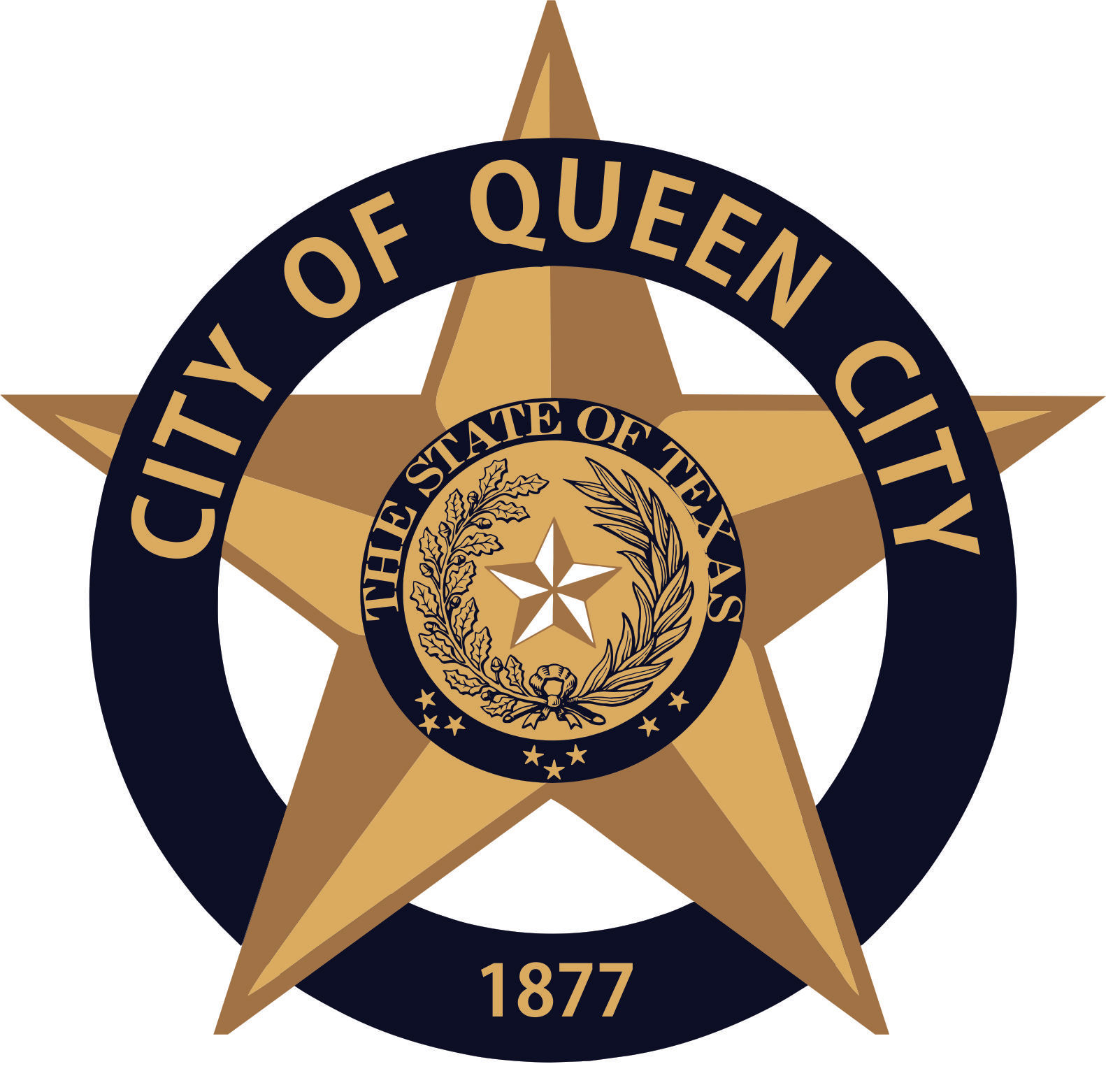 CITY OF QUEEN CITY, TX                                        REGULAR COUNCIL MEETING        AgendaThursday, September 12, 2019			        6:30 P.M.			    	              City HallI.	Call to OrderII.	InvocationIII.	Pledge of AllegianceIV.	Open ForumV.	Consider, Discuss and take Action on Ordinance #2019.03 Adopting the Water/Sewer/ Fee Rate Increase for FY 19-20VI.	Consider, Discuss and Take Action on Ordinance #2019.04 Adopting the Proposed Budget for FY 2019-2020VII.	Reports:	1.  Receive report from Mayor2.  Receive report from Chief of Police3.  Receive report from Economic Development	4.  Receive any other reports as necessary: Public Works, Tourism, City Judge, etc.7.  Permits Issued: August 2019:  Business 0 / Building 1 / Electrical 4 / Plumbing 4 / Gas 2 / HVAC  1   				        			     VIII.	Consider Approval of Minutes for August 8, 2019- Budget Workshop, August 8, 2019- Council Meeting and August 28, 2019- Public HearingVIX.	Consider Consent Agenda*	1.  Monthly Financial Statements* 	2.  Payment of Bills* X.	Executive Session  The City Council may convene into closed session pursuant to the provisions of Chapter 551, Texas Government Code, Section 551.071, 551.072, 551.073, 551.074, 551.076, 551.077, 551.084, 551.086, 551.087, 551.088, 418.183(f);  XI.	Return to Open Session. Consider, Discuss and Take Any Action as Necessary from Executive Session.XII.	AdjournmentItems marked with an * are on the consent agenda and will be voted on in one motion unless a Council Member asks for a separate discussion.2.   The Council may vote and/or act upon each of the items listed in this Agenda.3.   The Council reserves the right to retire into executive session concerning any of the items listed on this   	     Agenda, whenever it is considered necessary and legally justified under the Open Meetings Act.4.   Persons with disabilities who plan to attend this meeting and who may need assistance should contact           	    Amanda Wiley, at 903-796-7986 two working days prior to meeting so that arrangements can be made.  This is to certify that I, Amanda Wiley, posted this Agenda at the glass front door of the City Hall, facing the outside, for public viewing twenty-four hours a day, at 4:30 p.m., on September 9, 2019.__________________________________Amanda Wiley, City Secretary